	News: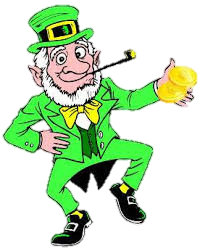 District Convention: Saturday March 7, 2015SundayMondayTuesdayWednesdayThursdayFridaySaturday                    1                    2                    3                     4                    5                    6                    7KDASCDistrict Convention                    8Daylight Savings Time Begins                    9                  10                   11                  12                  13                  14                  15                  16                  17St. Patrick’s Day                   18                  19                  20                  21                  22                  23                  24                   25                  26                  27                  28                  29                  30                  31             Apr 1April Fools Day                    2                    3                    4